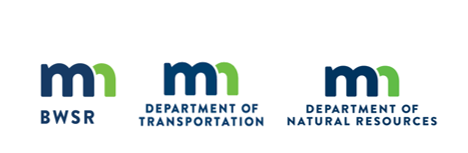 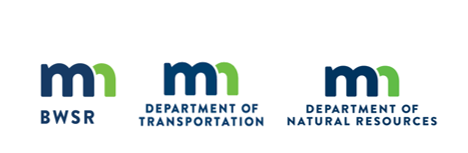 21-113Common NameScientific NameRate (kg/ha)Rate (lb/ac)% of Mix (% by wt)Seeds/ sq ftField PeaPisum sativum56.0450.0045.46%3.44Total Forbs56.0450.0045.46%3.44OatsAvena sativa67.2560.0054.54%26.72Total Cover Crop67.2560.0054.54%26.72Totals:123.29110.00100.00%30.16Purpose:Temporary cover crop with soil building function.Temporary cover crop with soil building function.Temporary cover crop with soil building function.Temporary cover crop with soil building function.Temporary cover crop with soil building function.Planting Area:StatewideStatewideStatewideStatewideStatewide